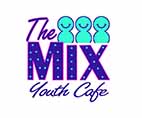 2022-3Dear Parent(s)/ Guardian(s),At The Mix Youth Café, our main priority is the safety of young people attending our sessions.   In order for us to maintain the highest possible standards of safeguarding and protection, we need you to complete and sign the enclosed form.  As a dedicated Community-Interest-Company, we ensure all our employees are DBS checked, have up-to-date First Aid training and are fully aware of Child Protection and Safeguarding Policies.  We are the lead youth workers and Co-Directors of The Mix and are (BA Hons.) fully qualified and experienced Youth and Community workers.Alongside this, we are aiming to build up records of emergency contact numbers and relevant information on all our young people, together with details of any medical/non-medical conditions, medications, allergies or any other problems or issues they may be experiencing.   If you prefer, you can contact us privately to discuss any concerns.We would like you to be fully aware that young people attending The Mix Youth Café are free to come and go without restriction.  Many walk to nearby shops throughout the evening to purchase refreshments etc.  If you wish your child to stay within the Youth Cafe premises, please arrange this directly with your child.Youth workers are not permitted to give out any personal contact information ie. landline/mobile phone numbers, home or email addresses, nor can they personally hold any young person’s contact information or offer lifts in their vehicles.  General information and notices are posted on “The Mix” website and on our Facebook/Instagram/Twitter accounts.   If the Youth Club arranges any trips or visits, parents/guardians will receive full details by letter and their signed permission will be required before their child can participate.  At various events, we may take photos or video clips specifically for the purposes of evidencing work in reports to funders, to promote the Youth Cafe on our social media accounts, or for use in Youth Service displays, leaflets, websites, etc.  This is always done with the full co-operation of members posing for photographs and your agreement is also requested on the attached consent form.    Parents and guardians are welcome to call into The Mix Youth Café during its opening hours to meet the Youth Workers and tour the facilities.   Should you be interested in working as a volunteer with The Mix Youth Cafe, please ask for an application pack.  Please return the enclosed form as soon as possible and keep this letter for your records.   Thank You.Sue O’Connor and Mel James-HenryDirectors,The Mix, Crosby Youth Café, CIC Reg: 11705981.  The George Community Room, Crosby Village.(Free Membership, Free Entry, Free WiFi, plus £4.79 Meal Deal available.)All information provided will be kept secure and confidential and shared only with youth leaders involved directly with your child. You can withdraw your child’s membership at any time and request (in writing) that your  records are disposed of confidentially. See our privacy notice on our website.www.themixcrosby.com  Instagram: themixcrosby  Facebook: TheMixCrosby Twitter: MixCrosby